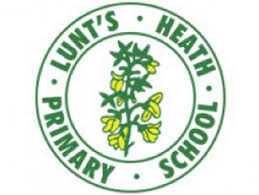 Lunt’s Heath Primary SchoolYear 3 Lunt’s Heath Primary SchoolYear 3 Lunt’s Heath Primary SchoolYear 3 Lunt’s Heath Primary SchoolYear 3 Lunt’s Heath Primary SchoolYear 3 Lunt’s Heath Primary SchoolYear 3 Lunt’s Heath Primary SchoolYear 3 Lunt’s Heath Primary SchoolYear 3 Autumn 1Autumn 1Autumn 2Spring 1Spring 2Summer 1Summer 2Mathematics UnitsNumber: Place Value = Numbers to 1000Number: Addition and SubtractionNumber: Multiplication and Division = MultiplicationNumber: Place Value = Numbers to 1000Number: Addition and SubtractionNumber: Multiplication and Division = MultiplicationNumber: Multiplication and Division = DivisionMeasurement = LengthNumber: Further Multiplication and DivisionMeasurement = MoneyMeasurement = MoneyMeasurement: Mass and Capacity = MassMeasurement = Length and Perimeter = Perimeter of figuresNumber: FractionsMeasurement: Mass and Capacity = VolumeNumber: FractionsMeasurement: TimeGeometry – Properties of shapes = AnglesStatistics – Picture Graphs and Bar GraphsGeometry – Properties of Shape = Lines and ShapesEnglish Units/Core TextsNarrativeAnimal adventure stories (The Owl who was afraid of the dark – Jill Tomlinson)Historical stories (Stone Age Boy – Satoshi Kitamura)Myths (Greek Myths – Marcia WilliamsThe Orchard Book of Greek Myths)Novel as a theme (The Firework Maker’s Daughter – Phillip Pullman)Fables (Aesop’s Fables by Michael Rosen)Fantasy (Alice in Wonderland – Lewis CarrollAbridged Version – Emma Chichister Clark)English Units/Core TextsNon-fictionRecounts: Journals (Linked to text)Non-chronological report (Links to History)Recount: Biography (Links to History)Explanation text (Links to Geography)Persuasive letters (Linked to History)Discussion: for and against (Write up argument – linked to text)English Units/Core TextsPoetryPoems with a structure e.g. shape calligrams (linked to History)Poems with a structure e.g. shape calligrams (linked to History)Poems on a theme(Acrostic poems linked to History)Poems on a theme(Acrostic poems linked to History)Classic poetry for performance (The Jabberwocky – Lewis Carol)Classic poetry for performance (The Jabberwocky – Lewis Carol)ScienceAnimals Including HumansUnderstand how the inside of the body works and how our skeleton and muscles develop with the right nutrition.Animals Including HumansUnderstand how the inside of the body works and how our skeleton and muscles develop with the right nutrition.RocksUnderstand different types of rocks and how they aid fossil formation.Forces and MagnetsCompare how materials move on different surfaces including how magnetic forces can affect this.LightRecognise that light is needed to see things and blocking it can make varying shadows.PlantsIdentify the main functions of different parts of the flower and the part it plays in the life cycle.Science SkillsRecap of Year 3 science skills and missing learning from monitoring.GeographyWhy do so many people choose to go to the Med for their holidays?A region in a European countryInvestigate the environmental regions, key physical and human characteristics, countries and major cities of Europe (including Russia).  Understand the geographical similarities and differences through an in depth study of the Mediterranean region of Europe.Why do so many people choose to go to the Med for their holidays?A region in a European countryInvestigate the environmental regions, key physical and human characteristics, countries and major cities of Europe (including Russia).  Understand the geographical similarities and differences through an in depth study of the Mediterranean region of Europe.Why do so many people choose to go to the Med for their holidays?A region in a European countryInvestigate the environmental regions, key physical and human characteristics, countries and major cities of Europe (including Russia).  Understand the geographical similarities and differences through an in depth study of the Mediterranean region of Europe.What makes the Earth angry?Volcanoes & EarthquakesInvestigate the formation and causes of volcanoes and earthquakes, locating the regions of the earth where they predominantly occur and the reasons why they occur there, and their impact on the geography of the locality and the people living within those regions.What makes the Earth angry?Volcanoes & EarthquakesInvestigate the formation and causes of volcanoes and earthquakes, locating the regions of the earth where they predominantly occur and the reasons why they occur there, and their impact on the geography of the locality and the people living within those regions.Why is our coastline so varied?Countries, Counties, Cities & CoastsInvestigate the physical geography of coasts and their diversity across the UK.  Observe, measure, record and present the human and physical features of the Sefton coast beginning to use sketch maps, graphs, OS maps and Digimaps.Why is our coastline so varied?Countries, Counties, Cities & CoastsInvestigate the physical geography of coasts and their diversity across the UK.  Observe, measure, record and present the human and physical features of the Sefton coast beginning to use sketch maps, graphs, OS maps and Digimaps.HistoryWho first lived in Britain?  Stone Age to Iron AgeChanges in Britain from the Stone Age to the Iron Age to 1066.Begin to recognise that Britain has been inhabited by many different groups over time and to use various sources to piece information about the past together.Who first lived in Britain?  Stone Age to Iron AgeChanges in Britain from the Stone Age to the Iron Age to 1066.Begin to recognise that Britain has been inhabited by many different groups over time and to use various sources to piece information about the past together.Who first lived in Britain?  Stone Age to Iron AgeChanges in Britain from the Stone Age to the Iron Age to 1066.Begin to recognise that Britain has been inhabited by many different groups over time and to use various sources to piece information about the past together.What did the Ancient Greeks give the world?Ancient Greeks: Ancient CivilisationsResearch an ancient civilisation and, using a variety of sources, discuss how that civilisation has influenced the development of the modern world.What did the Ancient Greeks give the world?Ancient Greeks: Ancient CivilisationsResearch an ancient civilisation and, using a variety of sources, discuss how that civilisation has influenced the development of the modern world.How did industry change Widnes?  IndustryA study of an aspect of history or a site dating from a period beyond 1066 that is significant in the localityResearch an aspect of history significant to the locality exploring how it has changed over time and its lasting legacy on the local area.How did industry change Widnes?  IndustryA study of an aspect of history or a site dating from a period beyond 1066 that is significant in the localityResearch an aspect of history significant to the locality exploring how it has changed over time and its lasting legacy on the local area.Art and DTPaul Cezanne:(Painting)Understand how artists have used paint and painting techniques to produce colour, texture, tone, shape, space, form and line.Create colours by mixing to represent images they have observed in the natural and man-made world.Paul Cezanne:(Painting)Understand how artists have used paint and painting techniques to produce colour, texture, tone, shape, space, form and line.Create colours by mixing to represent images they have observed in the natural and man-made world.Cooking and Nutrition: Seasonal TartsFollow the instructions in a recipe to create a healthy and nutritious recipe for a savoury tart using seasonal ingredients, considering the taste, texture, smell and appearance of the dish.Greek Pots:SculptureUse a variety of tools and techniques for sculpting in clay, papier-mâché and other mouldable materials.Use carvings on a surface to create shapes, texture and pattern.Creating Images of Volcanoes:DrawingUse a variety of different shaped lines to indicate movement in drawings.Mechanisms: PneumaticsDesigning and making a toy which uses a pneumatic system. Manipulating materials to create different effects by cutting, creasing, folding and weaving.Structures: Soap PackagingDesign soap packaging using computer aided design software. Construct a final product using knowledge of a range of 2D nets that form different 3D shapes.Religious EducationWho should we follow?How (and why) have some people served God?
Christianity (Jesus)
Identify Christian beliefs and values contained within stories of the prophets (e.g. Noah, Abraham, Moses, Jonah) and suggest why these prophets chose to listen to and follow God.How (and why) have some people served God?
Christianity (Jesus)
Identify Christian beliefs and values contained within stories of the prophets (e.g. Noah, Abraham, Moses, Jonah) and suggest why these prophets chose to listen to and follow God.Why is the Prophet Muhammad an example for Muslims?Islam
 Describe and give reasons for the Islamic practice of Zakat.
Suggest why charity might be important to a Muslim. 
Muslim WorkshopWhat does it mean to be a disciple of Jesus?Christianity (God)Suggest why people who became disciples decided to follow Jesus. Describe the qualities of a good leader.What do Christians mean by the Holy Spirit?Christianity (Church)
Describe how and why Pentecost is celebrated.Celebrate individual skills, talents and qualities.Why are the Gurus important to Sikhs?SikhismSuggest how and why Sikhs might show commitment to their faith.  Describe how and why the Guru Granth Sahib is treated with great respect.Why is family an important part of Hindu life?Hindu DharmaSuggest the impact of belief in dharma. Explain family roles in the story of Rama and Sita.PHSEBeing Me In My WorldTaking responsibility for my reactions and make responsible choices.Being Me In My WorldTaking responsibility for my reactions and make responsible choices.Celebrating DifferenceDifferences in families, managing conflict in families and witnessing bullying.Dreams And GoalsRemaining positive when obstacles might hinder progress towards a goal.Outdoor LearningHealthy MeKeeping safe. Impact of exercise and diet on the body and exploring attitudes to drugs.RelationshipsRoles of people within my family and the wider world.ComputingMy online lifeAs in Year 2 plus…The resources included in this module are aimed at stimulating classroom discussions about certain situations that may arise when online and to get the children to think critically about their online lives.My online lifeAs in Year 2 plus…The resources included in this module are aimed at stimulating classroom discussions about certain situations that may arise when online and to get the children to think critically about their online lives.Be Digitally AwesomeAs in Year 2 plus…The children will be learning about file types, clouds, word processing and creating spreadsheets and presentations.Dancing RobotsAs in Year 2 plus…The children will use some of Scratch Jr’s more advanced coding blocks to create their own interactive dancing robot game. The children will learn critical thinking, problem solving and debugging skillsOnline detectivesAs in Year 2 plus…This activity is designed to support children in mastering the art of advanced internet searching. They will learn new tricks to improve their searches while they try to solve puzzles and challenges.RainforestsAs in Year 2 plus…Using various apps to research rainforests, create an informative digital poster, record data, and finally record their own David Attenborough style voiceover for a video clip of the rainforest.Programming with RobotsIn this unit, the children explore the history of robots and then get to program a robot around a maze.Indoor PEBadmintonMove quickly to be in a position to return the shuttle and play powerful and deft shotsBadmintonMove quickly to be in a position to return the shuttle and play powerful and deft shotsDance- Around the WorldDevelop a motif demonstrating some agility, balance, coordination and precisionTaekwondoTo apply co-ordination and agility.Gymnastics –Receiving body weightReceive, and hold, my own body weight through a variety of points and patches, both in balance and in motionDance – The VictoriansCreatively change static actions into travelling movements and show different levels, pathways and directionsGymnastics – Symmetry & AsymmetryCreate a sequence using a range of symmetrical and asymmetrical gymnastic movesOutdoor PESwimming/ Invasion games (football and netball)To trap and cushion a ball. Use jockeying and understand how to keep possession.Swimming/ Invasion games (football and netball)To trap and cushion a ball. Use jockeying and understand how to keep possession.Swimming/ Invasion games (football and netball)To trap and cushion a ball. Use jockeying and understand how to keep possession.TennisTo use forehand, backhand and volley shots in a game.Invasion Games- basketballDeceive opponents by feinting/dummying/ giving the eyesHealth related fitnessTo understand the effects exercise has on our bodiesRoundersTo understand ground fielding technique and how to position our bodies when batting and bowlingMusicWhole Class – Keyboard LessonsWhole Class – Keyboard LessonsGlockenspiel Stage 1Three little birdsReggaeThe Dragon SongFreestyleKeyboard Lessons ExtensionBringing Us TogetherDiscoMFLFrench CultureLearning facts about FranceGreetings/ FeelingsIntroducing themselves and being able to ask and answer, how are you?French CultureLearning facts about FranceGreetings/ FeelingsIntroducing themselves and being able to ask and answer, how are you?Getting to know youExploring numbers1-10, ABC, greetings and feelings.CelebrationsExploring months of the year using events that are celebrated in FranceAssessment 1ColoursExploring different coloursCalendarDeveloping our calendar knowledge by learning days of the weekAnimalsUnderstand animal nouns and ask ‘what is it?’ and say favourite animals.Assessment 2FoodExplore fruit and vegetable nouns, ask politely for food and understand a story.Going on a picnicNaming food items and developing a picnic story.French festivalsLearning about French festival (Festival of Music)Assessment 3Curriculum EnrichmentSpace CampChester ZooSpace CampChester ZooIslam VisitVR - VolcanoesGreek workshop – Greek foodPort Sunlight – Victorian soapCoding Workshop